PBRVITS Alumni Association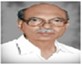 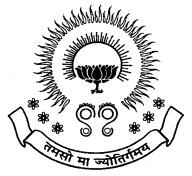                   ALUMNI ASSOCIATION CELL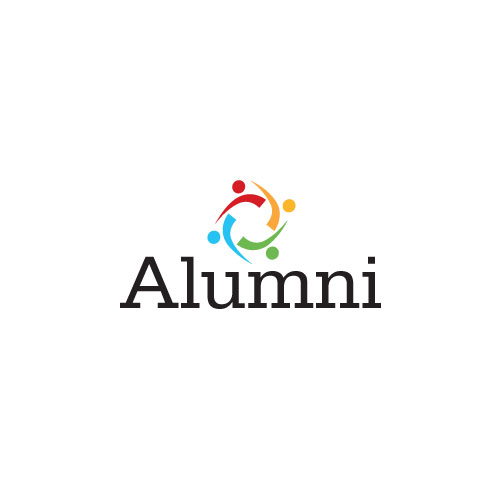              AAC HANDBOOKALUMNI ASSOCIATION CELLObjectives :Expanding & updating the database of ALUMNI.Providing the alumni the information about the programs & events conducted in college.To promote fellow feeling amongst ALUMNI.To bring together the ALUMNI of the college by arranging frequent meetings.To assist in campus recruitments, suitable placements & training for the students.Setup guidance cell to aid present & past students.Alumni MeetEvery year an ALUMNI MEET is conducted to bring together the ALUMNI of the college.Alumni DatabaseAn alumni database has been maintained at present in which almost all the alumni have registered as life time members.Alumni E-GroupAlumni e-Group has been created Alumni WebsiteLIST OF MEMBERS                       Signature of the President                       PBR VISVODAYA INSTITUTE OF TECHNOLOGY & SCIENCE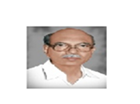 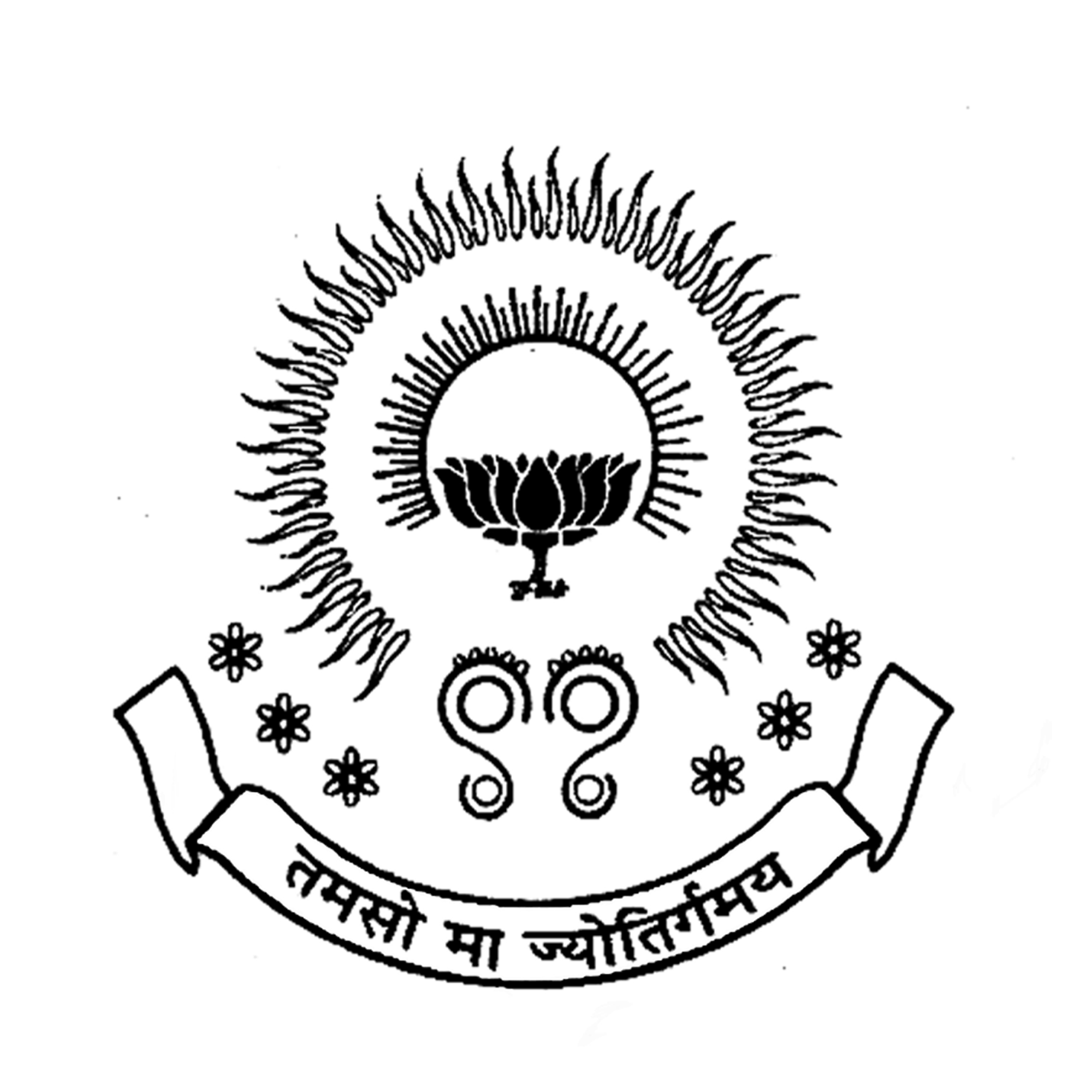  KAVALI(Affiliated to J.N.T.U.A., Anantapuram and Approved by AICTE, New Delhi)ALUMNI ASSOCIATION  CELLMinutes of Meeting                                                                                                                                 Date: 11-11-2019Opening:The regular meeting was called by the co-ordinator of  AAC to order at 11.00 AM on 11-11-2019.Present:V.V.Suneel Kumar ( President, AAC PBRVITS )J. Vamsinath( Vice President, AAC PBRVITS )Ch.Srinivasulu Reddy( Secretary, AAC PBRVITS )K.Manoj Siva Kumar( Joint Secretary, AAC PBRVITS )N.Krishna Chaithanya(Treasurer)Dr. B. Vamsee Mohan(Principal, AAC PBRVITS)Agenda: The members of the AAC  have finalized the date of Alumni meet  on second Saturday of January 2020. i.e 11/01/2020 at 10.30 AM.Decided on Win Commander I.P.C Reddy  to be the invitee.Committees were also formed for the smooth conduction of the Alumni meet .Meeting was adjourned at 11.45 AM by V.V Suneel kumar.AAC Co-ordinatorSummary Table PROGRAM SCHEDULE OF ALUMNI MEET                                                                      Date: 11th January, 2020 Venue: Conference hall, PBR VITS.STAGE MEMBERSDr. V.V Suneel kumar, PresidentMr. Win Commander I.P.C Reddy, Chief GuestDr. B. Vamsee Mohan, PrincipalMr. N.Krishna Chaithanya, TreasurerThe program conducted successfully by 10:30 A.M with the grace presence of all dignitaries and Alumni students.Total 120 students attended the meet from various outstations, companies and with different profiles. In response, few of the alumni shared their experience as well as intresting moments of campus life to the audience.A delicious lunch was served for all the alumni members at the end of alumni reunion.Thank you one and all for being a part of the alumni Reconnect program. The occasion was successfully ended.Summary TableAAC Co-ordinatorSuggestionsDiscuss about Higher educations.Training sessions for Freshers graduates to introduce them to Industrial sector.	Name in block letter & s/o,W/oAgeDesignationOccupationResidential AddressSignatureVemula.V.Sunil KumarS/O Mala Kondrayudu33PRESIDENTAssociate Professor,PBRVITS,kavali9-27-31AOm santhi streetKavali-524201Javangula.VamsinathS/O J.Venkata Narasimha Rao30VICE PRESIDENTAssociate Professor,PBRVITS,kavali3-8-22,vishnalayam Street,Kavali-524201Chittimuri. Srinivasulu ReddyS/O Ch.Venkata Rami Reddy34SECRETARYAssociate Professor,PBRVITS,kavali5-1-34A,old town,Kavali-524201K. Manoj Siva Kumar30JOINT SECRETARYAssistantProfessorPBRVITS,kavali3-14-9Boddukuri vari street,Kavali-524201Nosina. Krishna ChaithanyaS/O N.Seshaiah33TREASURERAssociate ProfessorPBRVITS,kavali25-7-558,C-block, vengalarao nagar, dycus road,Nellore-524004Dr B Vamsee MohanS/o Narasimhulu43EXECUTIVE MEMBERPrincipalPBRVITS,kavaliBalaji nagar,NelloreDr A.Maheswara raoS/O china mala kondiah47EXECUTIVE MEMBERHOD,ECE Dept.PBRVITS,kavaliMuncipal plots,Bapuji NagarKavali-524201Bade.Konda ReddyS/O B.Mala konda reddy38EXECUTIVE MEMBERHOD,Mechanical DeptPBRVITS,kavali11-40Near water tank,Bapuji nagar,Kavali-524201Dodla.Srujan Chnadra ReddyS/O D.Manohar Reddy38EXECUTIVE MEMBERHOD,CSE Dept.PBRVITS,kavali4-14-38Old town,kavaliCommitteeInchargeDutiesStageSk.Shaheena BegumA. MadhavaraoS.Penchal NaiduStage decoration, AnchoringReceptionI.J AbhishitaVolunteer studentsGuest receiving, ArrangementsTimeProgram10:00 A.M- 10.30 A.MWelcome by prayer10:30A.M-1:00 P.MLighting of the Inaugural program10:30A.M-1:00 P.MWelcome Address by President, Chief guest, Principal, Treasure, Placement officerAlumni Interaction1:00 P.M -2:00 P.MLunch2:00 P.M -3:00 P.MAlumni Feedback3:00 P.M -4:00 P.MAwards distributions4:00 P.M – 4:30 P.MVote of ThanksYEARDate of conductionNo. of Alumni’s AttendedNo. of Alumni’s AttendedNo. of Alumni’s AttendedNo. of Alumni’s AttendedTOTALYEARDate of conductionCSEECEEEEMETOTAL201509/01/2016          30       35    20     10        95201614/01/2017         36       35    18     13       102201713/01/2018         38       34    23     15       110201812/01/2019         40       35    20     12       107201911/01/2020        42       38    25   15       120